Smlouva o vypořádání závazkůuzavřená dle 1746 odst. 2 zákona č. 89/2012 Sb., občanský zákoník, ve znění pozdějších předpisůDětský diagnostický ústav, středisko výchovné péče a základní škola, Liberec se sídlem: U Opatrovny 444/3, 460 01 Liberec 4 Zastoupen: Mgr. Bc. Vladimír Brebta, ředitelem IČO: 46748083(dále jen „objednatel” nebo „smluvní strana”)aIng. Josef PelantSe sídlem: Seménkovice 2, 440 01 PostoloprtyIČO: 44611404Bankovní spojení: XXXXXXXXXXXXXXXXXXXXXX(dále jen „poskytovatel” nebo „smluvní strana'/)	l.	Popis skutkového stavuSmluvní strany uzavřely dne 11.06.2019 kupní smlouvu na dodání PC, monitorů, tiskáren, multifunkčních tiskáren a externích pevných disků.Objednatel je povinným subjektem pro zveřejňování v Registru smluv dle 5 2, odst. 1 zákonač.340/2015 Sb.Obě smluvní strany shodně konstatují, že do okamžiku sjednání této smlouvy nedošlo k uveřejnění smlouvy uvedené v odst. 1 tohoto článku v Registru smluv v souladu se zákonem, a že jsou si vědomy právních následků s tím spojených.V zájmu úpravy vzájemných práv a povinností vyplývajících z původně sjednané smlouvy, s ohledem na skutečnost, že obě strany jednaly s vědomím závaznosti uzavřené smlouvy a v souladu s jejím obsahem plnily, co si vzájemně ujednaly, a ve snaze napravit závadný stav vzniklý v důsledku neuveřejnění smlouvy v Registru smluv v souladu se zákonem, sjednávají smluvní strany tuto novou smlouvu ve znění, jak je dále uvedeno. Práva a závazky smluvních stran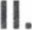 Smluvní strany si tímto ujednáním vzájemně stvrzují, že obsah vzájemných práv a povinností, který touto smlouvou nově sjednávají, je zcela a beze zbytku vyjádřen textem původně sjednané smlouvy, která tvoří pro tyto účely přílohu této smlouvy.Smluvní strany prohlašují, že veškerá vzájemně poskytnutá plnění na základě původně sjednané smlouvy považují za plnění dle této smlouvy a že v souvislosti se vzájemně poskytnutým plněním nebudou vzájemně vznášet vůči druhé smluvní straně nároky z titulu bezdůvodného obohacení.Smluvní strany prohlašují, že veškerá budoucí plnění z této smlouvy, která mají být od okamžiku jejího uveřejnění v RS plněna v souladu s obsahem vzájemných závazků vyjádřeným  v příloze této smlouvy, budou splněna podle sjednaných podmínek.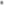 Objednatel se tímto zavazuje druhé smluvní straně k neprodlenému zveřejnění této smlouvy a její kompletní přílohy v Registru smluv v souladu s ustanovením 5 5 zákona č. 340/2015 Sb.III.       Závěrečná ustanoveníTato smlouva o vypořádání závazků nabývá účinnosti dnem uveřejnění v Registru smluv.Tato smlouva o vypořádání závazků je vyhotovena ve dvou stejnopisech, každý s hodnotou originálu, přičemž každá ze smluvních stran obdrží jeden stejnopis.Příloha č. 1 — kupní smlouva ze dne 11.06.2019.V Liberci dne 10.5.2022 				V Liberci dne 10.5.2022  XXXXXXXXXXXXXXXXXX        XXXXXXXXXXXXXXXXXXX……………………………………     …….……………………………… Mgr. Bc. Vladimír Brebta, ředitel		  Ing. Josef Pelant		                    